VYBÍRÁME VHODNOU DIGITÁLNÍ MAPU PRO PLÁNOVÁNÍ CYKLOVÝLETUPRACOVNÍ LIST PRO ŽÁKYCÍL HODINY:V této hodině vybereš vhodnou mapu pro plánování cyklovýletu. Budeš pracovat s aplikací mapy.cz a cykloserver.cz.VYPRACOVÁNÍ:Do adresního řádku internetového prohlížeče napiš adresu www.mapy.cz V horní části mapy přepni základní mapu na turistickou mapu pomocí tlačítka Změnit mapu a následným výběrem turistické mapy z nabídky.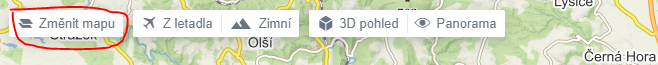 To, že máš správně zapnutou turistickou mapu poznáš podle toho, „Turistická“ zezelená a v mapě jsou při větším přiblížení zobrazeny barevné turistické stezky a vrstevnice. O vrstevnicích jste se učili, když jste v zeměpise probírali učivo o mapách. Přibliž se v mapě nad libovolnou část území Česka tak, aby na mapě byly viditelné barevně značené turistické trasy.Turistické a cykloturistické trasy jsou v mapě značeny následujícími znaky: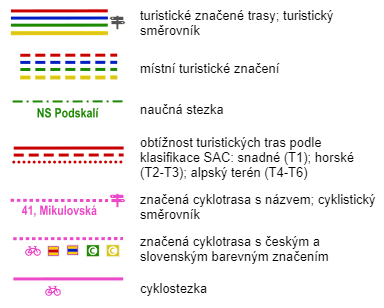 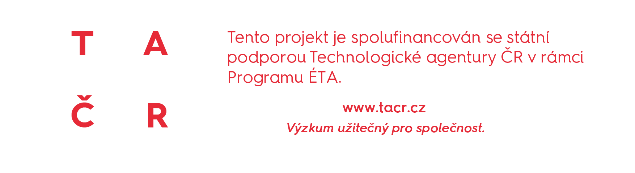 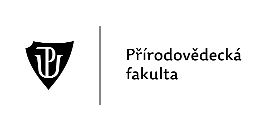 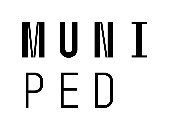 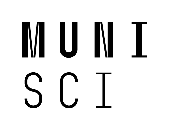 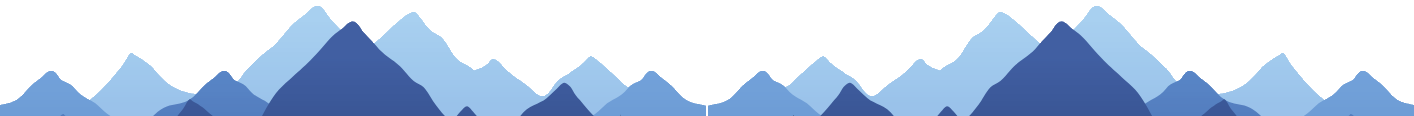 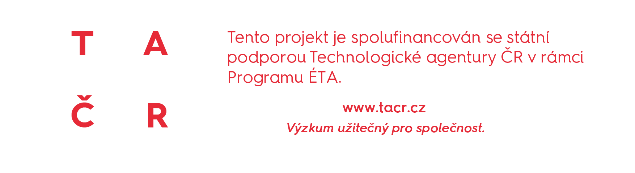 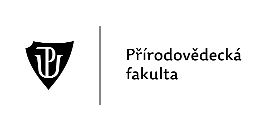 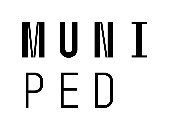 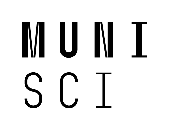 Nápověda: Mapu lze přibližovat/oddalovat několika způsoby:kolečkem myšitlačítky +/- v horní části mapy	pomocí gest s použitím dvou prstů, pokud pracuješ na zařízení s dotykovým displejemKartu prohlížeče s turistickou mapou ponechej otevřenou a vedle ní si otevři kartu novou, na které otevřeš cykloatlas on-line na webu cykloserver.cz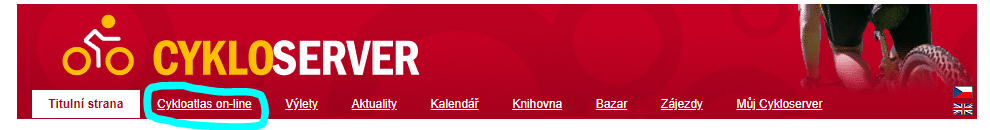 Najdi v mapě cykloatlasu totéž území, které máš zobrazeno na kartě mapy.cz a zazoomuj obě mapy do přibližně stejného měřítka tak, aby byly dobře rozpoznatelné cyklostezky. Stezky pro cyklisty jsou v cykloatlase značeny těmito znaky: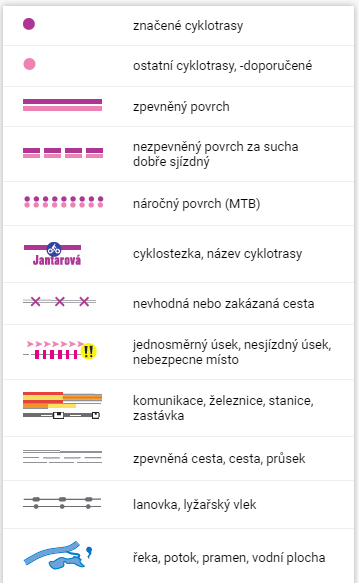 Prostuduj legendy (nazývané též mapové vysvětlivky) na mapy.cz a na cykloatlasu a podle svých zjištění zakroužkuj mapu, která splňuje tvrzení uvedená v tabulce.
U některých tvrzení mohou být správné obě odpovědi.Na základě zjištění v předchozí úloze se rozhodni, kterou mapu bys doporučil/a lidem pro plánování výletu na horských kolech? Zakroužkuj vybranou mapu.Napiš celými větami 3 důvody, proč tuto mapu cyklistům doporučuješ.Důvod 1: …………………………………………………………………………………………………………………………………………………………………………………………………………………………………………………………………………………………………………………………Důvod 2: …………………………………………………………………………………………………………………………………………………………………………………………………………………………………………………………………………………………………………………………Důvod 3: …………………………………………………………………………………………………………………………………………………………………………………………………………………………………………………………………………………………………………………………TVRZENÍZAKROUŽKUJ ODPOVĚĎZAKROUŽKUJ ODPOVĚĎV mapě jsou zobrazeny cyklotrasyMapy.czcykloatlasV mapě jsou vyznačeny názvy nebo čísla významných cyklostezekMapy.czcykloatlasMapa zobrazuje i v krajině neznačené, pouze doporučené trasyMapy.czcykloatlasPomocí legendy mapy lze zjistit, zda je povrch cyklostezky zpevněný/nezpevněnýMapy.czcykloatlasV mapě jsou vyznačeny nebezpečné nebo nesjízdné cestyMapy.czcykloatlasV mapě jsou rozlišeny cyklotrasy a cyklotrasy s náročným povrchem (MTB)Mapy.czcykloatlasMapová aplikace umožňuje měření délky trasyMapy.czcykloatlasMapy.czcykloatlas